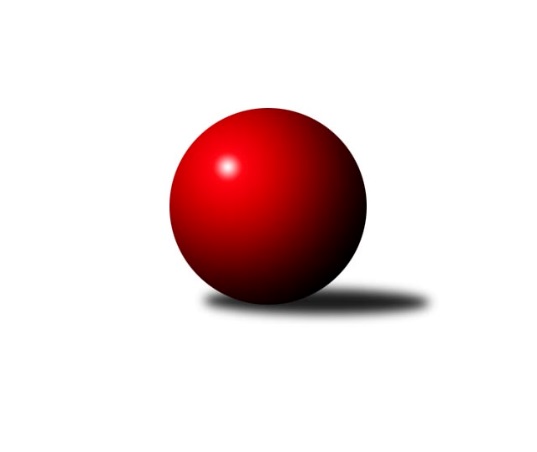 Č.13Ročník 2023/2024	24.5.2024 Mistrovství Prahy 1 2023/2024Statistika 13. kolaTabulka družstev:		družstvo	záp	výh	rem	proh	skore	sety	průměr	body	plné	dorážka	chyby	1.	TJ Rudná	13	10	1	2	70.0 : 34.0 	(92.0 : 64.0)	2608	21	1801	807	34.2	2.	SK Žižkov C	13	9	0	4	64.0 : 40.0 	(90.5 : 65.5)	2574	18	1780	795	40.1	3.	SK Meteor Praha B	13	9	0	4	62.5 : 41.5 	(89.5 : 66.5)	2505	18	1757	748	44.2	4.	SK Uhelné sklady	13	7	1	5	59.5 : 44.5 	(86.0 : 70.0)	2426	15	1723	702	48.2	5.	KK Konstruktiva C	13	7	1	5	57.0 : 47.0 	(78.5 : 77.5)	2523	15	1772	751	43.7	6.	SK Žižkov B	13	7	1	5	55.5 : 48.5 	(90.5 : 65.5)	2535	15	1755	781	42	7.	TJ Kobylisy A	13	7	0	6	51.5 : 52.5 	(76.0 : 80.0)	2481	14	1729	752	52.2	8.	TJ Kobylisy B	13	6	1	6	53.5 : 50.5 	(86.0 : 70.0)	2447	13	1722	725	51.5	9.	SC Olympia Radotín	13	6	0	7	52.0 : 52.0 	(74.5 : 81.5)	2486	12	1747	739	45.8	10.	AC Sparta B	13	4	1	8	44.5 : 59.5 	(71.5 : 84.5)	2445	9	1721	725	49.5	11.	KK Slavia Praha	13	4	1	8	41.0 : 63.0 	(69.0 : 87.0)	2477	9	1720	757	48.8	12.	SK Meteor C	13	4	1	8	40.0 : 64.0 	(67.5 : 88.5)	2403	9	1712	692	62.5	13.	VSK ČVUT	13	4	0	9	41.0 : 63.0 	(65.5 : 90.5)	2471	8	1729	741	53.6	14.	KK DP Praha	13	3	0	10	36.0 : 68.0 	(55.0 : 101.0)	2408	6	1705	703	58.8Tabulka doma:		družstvo	záp	výh	rem	proh	skore	sety	průměr	body	maximum	minimum	1.	SK Uhelné sklady	7	7	0	0	45.0 : 11.0 	(58.0 : 26.0)	2493	14	2582	2433	2.	TJ Rudná	7	7	0	0	42.0 : 14.0 	(54.0 : 30.0)	2676	14	2773	2617	3.	SK Meteor Praha B	8	7	0	1	44.0 : 20.0 	(58.0 : 38.0)	2610	14	2707	2499	4.	SK Žižkov C	7	6	0	1	42.0 : 14.0 	(56.0 : 28.0)	2688	12	2771	2617	5.	TJ Kobylisy A	7	6	0	1	35.5 : 20.5 	(46.0 : 38.0)	2336	12	2384	2294	6.	TJ Kobylisy B	7	5	1	1	38.5 : 17.5 	(55.5 : 28.5)	2336	11	2372	2278	7.	SK Meteor C	7	4	1	2	29.0 : 27.0 	(42.0 : 42.0)	2523	9	2573	2438	8.	KK Konstruktiva C	6	4	0	2	28.0 : 20.0 	(35.0 : 37.0)	2551	8	2614	2442	9.	AC Sparta B	8	3	1	4	33.0 : 31.0 	(49.0 : 47.0)	2520	7	2579	2443	10.	SK Žižkov B	6	3	0	3	26.5 : 21.5 	(47.0 : 25.0)	2585	6	2654	2524	11.	KK DP Praha	6	3	0	3	25.0 : 23.0 	(35.5 : 36.5)	2539	6	2602	2457	12.	VSK ČVUT	6	3	0	3	24.0 : 24.0 	(37.0 : 35.0)	2603	6	2744	2526	13.	SC Olympia Radotín	8	3	0	5	31.0 : 33.0 	(44.5 : 51.5)	2583	6	2659	2518	14.	KK Slavia Praha	1	0	1	0	4.0 : 4.0 	(6.0 : 6.0)	2389	1	2389	2389Tabulka venku:		družstvo	záp	výh	rem	proh	skore	sety	průměr	body	maximum	minimum	1.	SK Žižkov B	7	4	1	2	29.0 : 27.0 	(43.5 : 40.5)	2550	9	2684	2316	2.	KK Slavia Praha	12	4	0	8	37.0 : 59.0 	(63.0 : 81.0)	2487	8	2650	2123	3.	TJ Rudná	6	3	1	2	28.0 : 20.0 	(38.0 : 34.0)	2594	7	2670	2557	4.	KK Konstruktiva C	7	3	1	3	29.0 : 27.0 	(43.5 : 40.5)	2518	7	2645	2343	5.	SC Olympia Radotín	5	3	0	2	21.0 : 19.0 	(30.0 : 30.0)	2467	6	2593	2248	6.	SK Žižkov C	6	3	0	3	22.0 : 26.0 	(34.5 : 37.5)	2552	6	2666	2323	7.	SK Meteor Praha B	5	2	0	3	18.5 : 21.5 	(31.5 : 28.5)	2484	4	2660	2280	8.	AC Sparta B	5	1	0	4	11.5 : 28.5 	(22.5 : 37.5)	2427	2	2646	2265	9.	TJ Kobylisy A	6	1	0	5	16.0 : 32.0 	(30.0 : 42.0)	2473	2	2583	2280	10.	TJ Kobylisy B	6	1	0	5	15.0 : 33.0 	(30.5 : 41.5)	2469	2	2609	2342	11.	VSK ČVUT	7	1	0	6	17.0 : 39.0 	(28.5 : 55.5)	2448	2	2664	2142	12.	SK Uhelné sklady	6	0	1	5	14.5 : 33.5 	(28.0 : 44.0)	2412	1	2569	2218	13.	SK Meteor C	6	0	0	6	11.0 : 37.0 	(25.5 : 46.5)	2393	0	2451	2293	14.	KK DP Praha	7	0	0	7	11.0 : 45.0 	(19.5 : 64.5)	2381	0	2599	2116Tabulka podzimní části:		družstvo	záp	výh	rem	proh	skore	sety	průměr	body	doma	venku	1.	TJ Rudná	13	10	1	2	70.0 : 34.0 	(92.0 : 64.0)	2608	21 	7 	0 	0 	3 	1 	2	2.	SK Žižkov C	13	9	0	4	64.0 : 40.0 	(90.5 : 65.5)	2574	18 	6 	0 	1 	3 	0 	3	3.	SK Meteor Praha B	13	9	0	4	62.5 : 41.5 	(89.5 : 66.5)	2505	18 	7 	0 	1 	2 	0 	3	4.	SK Uhelné sklady	13	7	1	5	59.5 : 44.5 	(86.0 : 70.0)	2426	15 	7 	0 	0 	0 	1 	5	5.	KK Konstruktiva C	13	7	1	5	57.0 : 47.0 	(78.5 : 77.5)	2523	15 	4 	0 	2 	3 	1 	3	6.	SK Žižkov B	13	7	1	5	55.5 : 48.5 	(90.5 : 65.5)	2535	15 	3 	0 	3 	4 	1 	2	7.	TJ Kobylisy A	13	7	0	6	51.5 : 52.5 	(76.0 : 80.0)	2481	14 	6 	0 	1 	1 	0 	5	8.	TJ Kobylisy B	13	6	1	6	53.5 : 50.5 	(86.0 : 70.0)	2447	13 	5 	1 	1 	1 	0 	5	9.	SC Olympia Radotín	13	6	0	7	52.0 : 52.0 	(74.5 : 81.5)	2486	12 	3 	0 	5 	3 	0 	2	10.	AC Sparta B	13	4	1	8	44.5 : 59.5 	(71.5 : 84.5)	2445	9 	3 	1 	4 	1 	0 	4	11.	KK Slavia Praha	13	4	1	8	41.0 : 63.0 	(69.0 : 87.0)	2477	9 	0 	1 	0 	4 	0 	8	12.	SK Meteor C	13	4	1	8	40.0 : 64.0 	(67.5 : 88.5)	2403	9 	4 	1 	2 	0 	0 	6	13.	VSK ČVUT	13	4	0	9	41.0 : 63.0 	(65.5 : 90.5)	2471	8 	3 	0 	3 	1 	0 	6	14.	KK DP Praha	13	3	0	10	36.0 : 68.0 	(55.0 : 101.0)	2408	6 	3 	0 	3 	0 	0 	7Tabulka jarní části:		družstvo	záp	výh	rem	proh	skore	sety	průměr	body	doma	venku	1.	SK Meteor C	0	0	0	0	0.0 : 0.0 	(0.0 : 0.0)	0	0 	0 	0 	0 	0 	0 	0 	2.	KK Konstruktiva C	0	0	0	0	0.0 : 0.0 	(0.0 : 0.0)	0	0 	0 	0 	0 	0 	0 	0 	3.	SK Uhelné sklady	0	0	0	0	0.0 : 0.0 	(0.0 : 0.0)	0	0 	0 	0 	0 	0 	0 	0 	4.	SK Žižkov B	0	0	0	0	0.0 : 0.0 	(0.0 : 0.0)	0	0 	0 	0 	0 	0 	0 	0 	5.	KK DP Praha	0	0	0	0	0.0 : 0.0 	(0.0 : 0.0)	0	0 	0 	0 	0 	0 	0 	0 	6.	TJ Rudná	0	0	0	0	0.0 : 0.0 	(0.0 : 0.0)	0	0 	0 	0 	0 	0 	0 	0 	7.	VSK ČVUT	0	0	0	0	0.0 : 0.0 	(0.0 : 0.0)	0	0 	0 	0 	0 	0 	0 	0 	8.	AC Sparta B	0	0	0	0	0.0 : 0.0 	(0.0 : 0.0)	0	0 	0 	0 	0 	0 	0 	0 	9.	TJ Kobylisy B	0	0	0	0	0.0 : 0.0 	(0.0 : 0.0)	0	0 	0 	0 	0 	0 	0 	0 	10.	SK Meteor Praha B	0	0	0	0	0.0 : 0.0 	(0.0 : 0.0)	0	0 	0 	0 	0 	0 	0 	0 	11.	TJ Kobylisy A	0	0	0	0	0.0 : 0.0 	(0.0 : 0.0)	0	0 	0 	0 	0 	0 	0 	0 	12.	SK Žižkov C	0	0	0	0	0.0 : 0.0 	(0.0 : 0.0)	0	0 	0 	0 	0 	0 	0 	0 	13.	SC Olympia Radotín	0	0	0	0	0.0 : 0.0 	(0.0 : 0.0)	0	0 	0 	0 	0 	0 	0 	0 	14.	KK Slavia Praha	0	0	0	0	0.0 : 0.0 	(0.0 : 0.0)	0	0 	0 	0 	0 	0 	0 	0 Zisk bodů pro družstvo:		jméno hráče	družstvo	body	zápasy	v %	dílčí body	sety	v %	1.	Pavel Červinka 	TJ Kobylisy A 	12	/	13	(92%)	23	/	26	(88%)	2.	Martin Novák 	SK Uhelné sklady 	11	/	13	(85%)	21.5	/	26	(83%)	3.	Miroslav Viktorin 	AC Sparta B 	11	/	13	(85%)	19	/	26	(73%)	4.	Stanislav Schuh 	SK Žižkov B 	11	/	13	(85%)	18.5	/	26	(71%)	5.	Stanislav Vesecký 	KK Konstruktiva C 	11	/	13	(85%)	16	/	26	(62%)	6.	Pavel Novák 	SK Meteor Praha B 	10	/	11	(91%)	18	/	22	(82%)	7.	Ludmila Erbanová 	TJ Rudná 	10	/	11	(91%)	16	/	22	(73%)	8.	Jiří Spěváček 	TJ Rudná 	10	/	13	(77%)	20.5	/	26	(79%)	9.	Robert Kratochvíl 	TJ Kobylisy B 	10	/	13	(77%)	19	/	26	(73%)	10.	Miluše Kohoutová 	TJ Rudná 	10	/	13	(77%)	19	/	26	(73%)	11.	Petr Barchánek 	KK Konstruktiva C 	10	/	13	(77%)	17	/	26	(65%)	12.	David Dittrich 	SK Meteor Praha B 	9.5	/	13	(73%)	16	/	26	(62%)	13.	Jaroslav Pýcha 	SK Žižkov C 	9	/	12	(75%)	15	/	24	(63%)	14.	Jindra Pokorná 	SK Meteor C 	9	/	13	(69%)	18	/	26	(69%)	15.	Vladimíra Pavlatová 	AC Sparta B 	9	/	13	(69%)	17	/	26	(65%)	16.	Robert Asimus 	SC Olympia Radotín 	9	/	13	(69%)	16	/	26	(62%)	17.	Karel Mašek 	TJ Kobylisy A 	8.5	/	11	(77%)	16.5	/	22	(75%)	18.	Tomáš Dvořák 	SK Uhelné sklady 	8.5	/	11	(77%)	13	/	22	(59%)	19.	Miloslav Všetečka 	SK Žižkov B 	8	/	9	(89%)	14	/	18	(78%)	20.	Vojtěch Zlatník 	SC Olympia Radotín 	8	/	11	(73%)	13.5	/	22	(61%)	21.	Luboš Soukup 	SK Meteor Praha B 	8	/	12	(67%)	17	/	24	(71%)	22.	Karel Hybš 	KK Konstruktiva C 	8	/	12	(67%)	14.5	/	24	(60%)	23.	Samuel Fujko 	KK Konstruktiva C 	8	/	12	(67%)	13	/	24	(54%)	24.	Pavel Moravec 	TJ Kobylisy B 	8	/	13	(62%)	15.5	/	26	(60%)	25.	Filip Knap 	KK Slavia Praha 	8	/	13	(62%)	15	/	26	(58%)	26.	Adam Vejvoda 	VSK ČVUT  	8	/	13	(62%)	14	/	26	(54%)	27.	Milan Vejvoda 	VSK ČVUT  	8	/	13	(62%)	10	/	26	(38%)	28.	Petr Moravec 	TJ Kobylisy B 	7.5	/	12	(63%)	15.5	/	24	(65%)	29.	Vladimír Zdražil 	SC Olympia Radotín 	7	/	7	(100%)	12	/	14	(86%)	30.	Miroslav Míchal 	SK Uhelné sklady 	7	/	10	(70%)	14	/	20	(70%)	31.	Stanislava Sábová 	SK Žižkov C 	7	/	10	(70%)	11	/	20	(55%)	32.	Jan Hloušek 	SK Uhelné sklady 	7	/	11	(64%)	13.5	/	22	(61%)	33.	Jan Novák 	KK DP Praha 	7	/	11	(64%)	11	/	22	(50%)	34.	Tomáš Pokorný 	SK Žižkov C 	7	/	12	(58%)	13	/	24	(54%)	35.	Jan Neckář 	SK Žižkov B 	7	/	13	(54%)	17.5	/	26	(67%)	36.	Ctirad Dudycha 	SK Meteor Praha B 	7	/	13	(54%)	14	/	26	(54%)	37.	Jindřich Málek 	KK DP Praha 	7	/	13	(54%)	12.5	/	26	(48%)	38.	Josef Pokorný 	SK Žižkov C 	6	/	7	(86%)	10	/	14	(71%)	39.	Hana Dragounová 	SK Žižkov C 	6	/	8	(75%)	12	/	16	(75%)	40.	Tomáš Kazimour 	SK Žižkov C 	6	/	12	(50%)	16	/	24	(67%)	41.	Josef Tesař 	SK Meteor C 	6	/	12	(50%)	14	/	24	(58%)	42.	Jan Rokos 	TJ Rudná 	6	/	13	(46%)	15	/	26	(58%)	43.	Aleš Jungmann 	KK Slavia Praha 	6	/	13	(46%)	15	/	26	(58%)	44.	Václav Bouchal 	TJ Kobylisy A 	6	/	13	(46%)	14.5	/	26	(56%)	45.	Irini Sedláčková 	SK Žižkov B 	6	/	13	(46%)	14	/	26	(54%)	46.	Zdeněk Šrot 	TJ Kobylisy B 	6	/	13	(46%)	13	/	26	(50%)	47.	Zdeněk Cepl 	AC Sparta B 	6	/	13	(46%)	9.5	/	26	(37%)	48.	Jan Knyttl 	VSK ČVUT  	5	/	9	(56%)	9	/	18	(50%)	49.	Zdeněk Novák 	KK Slavia Praha 	5	/	10	(50%)	14	/	20	(70%)	50.	Luboš Polanský 	SK Meteor Praha B 	5	/	11	(45%)	13	/	22	(59%)	51.	Pavel Dvořák 	SC Olympia Radotín 	5	/	11	(45%)	10	/	22	(45%)	52.	Jiří Novotný 	SK Meteor Praha B 	5	/	11	(45%)	8	/	22	(36%)	53.	Pavel Jahelka 	VSK ČVUT  	5	/	13	(38%)	13	/	26	(50%)	54.	Karel Vaňata 	KK Slavia Praha 	5	/	13	(38%)	9	/	26	(35%)	55.	Kamila Svobodová 	AC Sparta B 	4.5	/	13	(35%)	11	/	26	(42%)	56.	Pavel Kasal 	TJ Rudná 	4	/	5	(80%)	6	/	10	(60%)	57.	Adam Rajnoch 	SK Uhelné sklady 	4	/	8	(50%)	6	/	16	(38%)	58.	Přemysl Šámal 	SK Meteor C 	4	/	9	(44%)	8	/	18	(44%)	59.	Zdeněk Míka 	SK Meteor C 	4	/	10	(40%)	10	/	20	(50%)	60.	Markéta Rajnochová 	SK Uhelné sklady 	4	/	10	(40%)	9	/	20	(45%)	61.	Pavel Váňa 	SK Žižkov C 	4	/	12	(33%)	11.5	/	24	(48%)	62.	Jan Nowak 	TJ Kobylisy B 	4	/	13	(31%)	12	/	26	(46%)	63.	Michal Matyska 	TJ Kobylisy B 	4	/	13	(31%)	11	/	26	(42%)	64.	Miroslav Tomeš 	KK DP Praha 	4	/	13	(31%)	8.5	/	26	(33%)	65.	Pavel Strnad 	TJ Rudná 	4	/	13	(31%)	6.5	/	26	(25%)	66.	Martin Šimek 	SC Olympia Radotín 	3	/	3	(100%)	3	/	6	(50%)	67.	Roman Tumpach 	SK Uhelné sklady 	3	/	7	(43%)	6	/	14	(43%)	68.	Jaromír Bok 	TJ Rudná 	3	/	7	(43%)	6	/	14	(43%)	69.	Anna Sailerová 	SK Žižkov B 	3	/	7	(43%)	4	/	14	(29%)	70.	Jan Petráček 	SK Meteor C 	3	/	8	(38%)	6	/	16	(38%)	71.	Ivana Vlková 	SK Meteor C 	3	/	9	(33%)	7.5	/	18	(42%)	72.	Jaromír Žítek 	TJ Kobylisy A 	3	/	9	(33%)	6	/	18	(33%)	73.	Jaroslav Vondrák 	KK DP Praha 	3	/	9	(33%)	5	/	18	(28%)	74.	Jiří Brada 	KK DP Praha 	3	/	10	(30%)	7	/	20	(35%)	75.	Jan Václavík 	KK Slavia Praha 	3	/	10	(30%)	6	/	20	(30%)	76.	Petra Švarcová 	KK DP Praha 	3	/	10	(30%)	5	/	20	(25%)	77.	Vít Fikejzl 	AC Sparta B 	3	/	11	(27%)	7	/	22	(32%)	78.	Lubomír Chudoba 	TJ Kobylisy A 	3	/	11	(27%)	5	/	22	(23%)	79.	Petr Dvořák 	SC Olympia Radotín 	3	/	12	(25%)	10	/	24	(42%)	80.	Jiří Piskáček 	VSK ČVUT  	3	/	12	(25%)	8.5	/	24	(35%)	81.	Jan Neckář ml.	SK Žižkov B 	2.5	/	7	(36%)	8	/	14	(57%)	82.	Radek Pauk 	SC Olympia Radotín 	2	/	3	(67%)	3	/	6	(50%)	83.	Martin Lukáš 	SK Žižkov B 	2	/	4	(50%)	4.5	/	8	(56%)	84.	Karel Sedláček 	TJ Kobylisy A 	2	/	4	(50%)	3	/	8	(38%)	85.	David Knoll 	VSK ČVUT  	2	/	5	(40%)	3	/	10	(30%)	86.	Petr Knap 	KK Slavia Praha 	2	/	7	(29%)	4	/	14	(29%)	87.	Martin Pondělíček 	SC Olympia Radotín 	2	/	7	(29%)	4	/	14	(29%)	88.	Pavel Mezek 	TJ Kobylisy A 	2	/	11	(18%)	6	/	22	(27%)	89.	Ivan Harašta 	KK Konstruktiva C 	2	/	11	(18%)	4	/	22	(18%)	90.	Josef Gebr 	SK Žižkov B 	2	/	12	(17%)	10	/	24	(42%)	91.	Jan Vácha 	AC Sparta B 	2	/	13	(15%)	5.5	/	26	(21%)	92.	Luboš Kocmich 	VSK ČVUT  	1	/	1	(100%)	2	/	2	(100%)	93.	Tomáš Eštók 	KK Konstruktiva C 	1	/	1	(100%)	2	/	2	(100%)	94.	Jaroslav Pleticha ml.	KK Konstruktiva C 	1	/	2	(50%)	3	/	4	(75%)	95.	Zbyněk Lébl 	KK Konstruktiva C 	1	/	2	(50%)	3	/	4	(75%)	96.	Jan Červenka 	AC Sparta B 	1	/	2	(50%)	2.5	/	4	(63%)	97.	Milan Mareš 	KK Slavia Praha 	1	/	2	(50%)	2	/	4	(50%)	98.	Vojtěch Vojtíšek 	TJ Kobylisy A 	1	/	2	(50%)	2	/	4	(50%)	99.	Marek Dvořák 	TJ Rudná 	1	/	2	(50%)	2	/	4	(50%)	100.	Jaroslav Michálek 	KK DP Praha 	1	/	2	(50%)	1	/	4	(25%)	101.	Josef Málek 	KK DP Praha 	1	/	3	(33%)	3	/	6	(50%)	102.	Jiří Škoda 	VSK ČVUT  	1	/	4	(25%)	3	/	8	(38%)	103.	Michal Truksa 	SK Žižkov C 	1	/	4	(25%)	2	/	8	(25%)	104.	Pavel Černý 	SK Uhelné sklady 	1	/	5	(20%)	3	/	10	(30%)	105.	Jindřich Habada 	KK DP Praha 	1	/	6	(17%)	2	/	12	(17%)	106.	Josef Kučera 	SK Meteor C 	1	/	6	(17%)	2	/	12	(17%)	107.	Tomáš Jiránek 	KK Slavia Praha 	1	/	7	(14%)	4	/	14	(29%)	108.	Jiří Ujhelyi 	SC Olympia Radotín 	1	/	7	(14%)	1	/	14	(7%)	109.	Petra Vesecká 	KK Konstruktiva C 	1	/	11	(9%)	5	/	22	(23%)	110.	Libuše Zichová 	KK Konstruktiva C 	0	/	1	(0%)	1	/	2	(50%)	111.	Štěpán Fatka 	TJ Rudná 	0	/	1	(0%)	1	/	2	(50%)	112.	Miloslava Žďárková 	SK Žižkov C 	0	/	1	(0%)	0	/	2	(0%)	113.	Anna Nowaková 	TJ Kobylisy B 	0	/	1	(0%)	0	/	2	(0%)	114.	Marek Sedláček 	SK Uhelné sklady 	0	/	1	(0%)	0	/	2	(0%)	115.	Přemysl Jonák 	KK Slavia Praha 	0	/	1	(0%)	0	/	2	(0%)	116.	Dana Školová 	SK Uhelné sklady 	0	/	1	(0%)	0	/	2	(0%)	117.	Jiří Tencar 	VSK ČVUT  	0	/	1	(0%)	0	/	2	(0%)	118.	Petra Šimková 	SC Olympia Radotín 	0	/	2	(0%)	1	/	4	(25%)	119.	Vladimír Dvořák 	SK Meteor Praha B 	0	/	3	(0%)	2.5	/	6	(42%)	120.	Michal Franc 	SK Meteor Praha B 	0	/	3	(0%)	1	/	6	(17%)	121.	Vladimír Kohout 	TJ Kobylisy A 	0	/	4	(0%)	0	/	8	(0%)	122.	Miroslav Kochánek 	VSK ČVUT  	0	/	7	(0%)	3	/	14	(21%)	123.	Josef Jurášek 	SK Meteor C 	0	/	7	(0%)	2	/	14	(14%)Průměry na kuželnách:		kuželna	průměr	plné	dorážka	chyby	výkon na hráče	1.	SK Žižkov Praha, 1-4	2606	1807	799	42.8	(434.4)	2.	SK Žižkov Praha, 3-4	2602	1791	811	41.0	(433.8)	3.	TJ Sokol Rudná, 1-2	2595	1806	788	45.8	(432.5)	4.	Radotín, 1-4	2584	1783	801	43.2	(430.8)	5.	SK Žižkov Praha, 1-2	2569	1779	790	50.5	(428.2)	6.	KK Konstruktiva Praha, 5-6	2566	1771	794	41.2	(427.7)	7.	Meteor, 1-2	2537	1773	764	46.4	(423.0)	8.	KK Konstruktiva Praha, 1-4	2536	1761	774	43.3	(422.7)	9.	Zvon, 1-2	2428	1695	733	47.9	(404.7)	10.	KK Slavia Praha, 3-4	2366	1664	701	52.0	(394.3)	11.	Kobylisy, 1-2	2294	1624	669	55.6	(382.3)Nejlepší výkony na kuželnách:SK Žižkov Praha, 1-4SK Žižkov C	2771	9. kolo	Pavel Červinka 	TJ Kobylisy A	524	5. koloSK Žižkov C	2724	7. kolo	Jaroslav Pýcha 	SK Žižkov C	483	10. koloSK Žižkov C	2702	5. kolo	Milan Mareš 	KK Slavia Praha	482	6. koloSK Žižkov B	2684	3. kolo	Tomáš Pokorný 	SK Žižkov C	481	9. koloSK Žižkov C	2683	10. kolo	Hana Dragounová 	SK Žižkov C	478	7. koloSK Žižkov C	2677	1. kolo	Jaroslav Pýcha 	SK Žižkov C	477	9. koloSK Žižkov B	2654	13. kolo	Karel Mašek 	TJ Kobylisy A	477	5. koloAC Sparta B	2646	10. kolo	Josef Pokorný 	SK Žižkov C	476	7. koloSK Žižkov C	2641	3. kolo	Jan Neckář 	SK Žižkov B	476	13. koloSK Žižkov B	2618	11. kolo	Jan Neckář 	SK Žižkov B	476	11. koloSK Žižkov Praha, 3-4VSK ČVUT 	2744	6. kolo	Pavel Jahelka 	VSK ČVUT 	492	6. koloTJ Rudná	2670	4. kolo	Miloslav Všetečka 	SK Žižkov B	490	10. koloKK Slavia Praha	2650	2. kolo	Adam Vejvoda 	VSK ČVUT 	485	4. koloSK Žižkov B	2642	10. kolo	Ludmila Erbanová 	TJ Rudná	485	4. koloVSK ČVUT 	2610	8. kolo	Pavel Jahelka 	VSK ČVUT 	481	12. koloVSK ČVUT 	2602	10. kolo	Adam Vejvoda 	VSK ČVUT 	477	6. koloKK DP Praha	2599	6. kolo	Milan Vejvoda 	VSK ČVUT 	477	6. koloVSK ČVUT 	2575	4. kolo	Pavel Jahelka 	VSK ČVUT 	474	4. koloVSK ČVUT 	2563	12. kolo	Adam Vejvoda 	VSK ČVUT 	472	2. koloKK Konstruktiva C	2557	8. kolo	Zdeněk Novák 	KK Slavia Praha	468	2. koloTJ Sokol Rudná, 1-2TJ Rudná	2773	13. kolo	Ludmila Erbanová 	TJ Rudná	497	9. koloTJ Rudná	2705	11. kolo	Pavel Váňa 	SK Žižkov C	488	13. koloTJ Rudná	2689	3. kolo	Pavel Červinka 	TJ Kobylisy A	485	9. koloTJ Rudná	2673	5. kolo	Miluše Kohoutová 	TJ Rudná	484	2. koloSK Žižkov C	2666	13. kolo	Ludmila Erbanová 	TJ Rudná	482	13. koloTJ Rudná	2640	2. kolo	Ludmila Erbanová 	TJ Rudná	480	11. koloTJ Rudná	2633	9. kolo	Miluše Kohoutová 	TJ Rudná	477	13. koloTJ Rudná	2617	7. kolo	Pavel Kasal 	TJ Rudná	476	13. koloKK Slavia Praha	2607	3. kolo	Jiří Spěváček 	TJ Rudná	475	11. koloSK Žižkov B	2604	7. kolo	Filip Knap 	KK Slavia Praha	471	3. koloRadotín, 1-4VSK ČVUT 	2664	7. kolo	Stanislav Vesecký 	KK Konstruktiva C	505	1. koloSC Olympia Radotín	2659	5. kolo	Robert Asimus 	SC Olympia Radotín	492	10. koloKK Konstruktiva C	2645	1. kolo	Milan Vejvoda 	VSK ČVUT 	481	7. koloSC Olympia Radotín	2628	7. kolo	Petr Dvořák 	SC Olympia Radotín	480	5. koloSC Olympia Radotín	2623	10. kolo	Filip Knap 	KK Slavia Praha	477	11. koloSK Žižkov C	2611	8. kolo	Karel Hybš 	KK Konstruktiva C	477	1. koloTJ Kobylisy B	2609	10. kolo	Aleš Jungmann 	KK Slavia Praha	471	11. koloKK Slavia Praha	2591	11. kolo	Jan Knyttl 	VSK ČVUT 	469	7. koloSC Olympia Radotín	2588	3. kolo	Robert Asimus 	SC Olympia Radotín	466	1. koloSK Meteor Praha B	2585	5. kolo	Vladimír Zdražil 	SC Olympia Radotín	466	12. koloSK Žižkov Praha, 1-2KK Slavia Praha	2647	4. kolo	Jan Novák 	KK DP Praha	485	4. koloKK DP Praha	2602	4. kolo	Vladimír Zdražil 	SC Olympia Radotín	477	13. koloKK DP Praha	2578	2. kolo	Zdeněk Novák 	KK Slavia Praha	470	4. koloKK DP Praha	2569	7. kolo	Jindra Pokorná 	SK Meteor C	467	9. koloAC Sparta B	2560	2. kolo	Jindřich Málek 	KK DP Praha	463	4. koloKK DP Praha	2540	9. kolo	Vladimíra Pavlatová 	AC Sparta B	460	2. koloSC Olympia Radotín	2533	13. kolo	Miroslav Viktorin 	AC Sparta B	458	2. koloKK Konstruktiva C	2528	7. kolo	Jindřich Málek 	KK DP Praha	457	11. koloKK DP Praha	2488	13. kolo	Petra Švarcová 	KK DP Praha	457	2. koloSK Meteor Praha B	2472	11. kolo	Miroslav Tomeš 	KK DP Praha	457	13. koloKK Konstruktiva Praha, 5-6SK Žižkov B	2617	9. kolo	Petr Barchánek 	KK Konstruktiva C	484	13. koloSK Žižkov C	2617	2. kolo	Pavel Červinka 	TJ Kobylisy A	480	11. koloKK Konstruktiva C	2614	9. kolo	Petr Barchánek 	KK Konstruktiva C	473	9. koloKK Konstruktiva C	2614	6. kolo	Jaroslav Pýcha 	SK Žižkov C	466	2. koloKK Konstruktiva C	2600	13. kolo	Stanislav Vesecký 	KK Konstruktiva C	465	2. koloTJ Rudná	2583	6. kolo	Miluše Kohoutová 	TJ Rudná	464	6. koloSK Uhelné sklady	2547	13. kolo	Petr Barchánek 	KK Konstruktiva C	457	2. koloKK Konstruktiva C	2537	11. kolo	Hana Dragounová 	SK Žižkov C	456	2. koloTJ Kobylisy A	2514	11. kolo	Karel Hybš 	KK Konstruktiva C	456	6. koloKK Konstruktiva C	2498	2. kolo	Petr Barchánek 	KK Konstruktiva C	455	11. koloMeteor, 1-2SK Meteor Praha B	2707	4. kolo	Jindra Pokorná 	SK Meteor C	500	8. koloSK Meteor Praha B	2681	9. kolo	Pavel Novák 	SK Meteor Praha B	489	4. koloSK Meteor Praha B	2665	6. kolo	Ctirad Dudycha 	SK Meteor Praha B	481	10. koloSK Meteor Praha B	2629	10. kolo	Pavel Novák 	SK Meteor Praha B	481	9. koloKK Konstruktiva C	2609	12. kolo	Ctirad Dudycha 	SK Meteor Praha B	477	9. koloTJ Rudná	2607	8. kolo	Jindra Pokorná 	SK Meteor C	471	4. koloSK Žižkov C	2590	6. kolo	David Dittrich 	SK Meteor Praha B	471	10. koloSK Meteor Praha B	2583	8. kolo	Pavel Novák 	SK Meteor Praha B	470	6. koloTJ Rudná	2578	10. kolo	Luboš Polanský 	SK Meteor Praha B	469	3. koloSK Meteor C	2573	7. kolo	Jaromír Bok 	TJ Rudná	468	8. koloKK Konstruktiva Praha, 1-4SK Meteor Praha B	2660	7. kolo	David Dittrich 	SK Meteor Praha B	493	7. koloAC Sparta B	2579	5. kolo	Luboš Polanský 	SK Meteor Praha B	488	7. koloSC Olympia Radotín	2571	9. kolo	Robert Asimus 	SC Olympia Radotín	483	9. koloAC Sparta B	2566	13. kolo	Vít Fikejzl 	AC Sparta B	473	5. koloTJ Rudná	2557	1. kolo	Ludmila Erbanová 	TJ Rudná	465	1. koloAC Sparta B	2552	9. kolo	Miroslav Viktorin 	AC Sparta B	465	7. koloKK Slavia Praha	2540	13. kolo	Jiří Novotný 	SK Meteor Praha B	463	7. koloAC Sparta B	2533	11. kolo	Miroslav Viktorin 	AC Sparta B	463	9. koloAC Sparta B	2520	1. kolo	Vladimíra Pavlatová 	AC Sparta B	462	11. koloKK Konstruktiva C	2517	3. kolo	Vladimíra Pavlatová 	AC Sparta B	460	5. koloZvon, 1-2SK Uhelné sklady	2582	12. kolo	Miroslav Míchal 	SK Uhelné sklady	474	12. koloSK Uhelné sklady	2551	10. kolo	Martin Novák 	SK Uhelné sklady	454	12. koloSK Uhelné sklady	2515	1. kolo	Miroslav Míchal 	SK Uhelné sklady	453	5. koloSK Uhelné sklady	2486	5. kolo	Pavel Červinka 	TJ Kobylisy A	448	3. koloSK Uhelné sklady	2450	3. kolo	Martin Novák 	SK Uhelné sklady	447	5. koloSK Uhelné sklady	2434	8. kolo	Jan Neckář 	SK Žižkov B	445	1. koloSK Uhelné sklady	2433	6. kolo	Martin Novák 	SK Uhelné sklady	443	8. koloSK Žižkov B	2431	1. kolo	Miroslav Míchal 	SK Uhelné sklady	441	1. koloTJ Kobylisy A	2393	3. kolo	Martin Novák 	SK Uhelné sklady	440	10. koloSC Olympia Radotín	2389	6. kolo	Jan Hloušek 	SK Uhelné sklady	437	10. koloKK Slavia Praha, 3-4KK Slavia Praha	2389	5. kolo	Filip Knap 	KK Slavia Praha	440	5. koloKK Konstruktiva C	2343	5. kolo	Karel Hybš 	KK Konstruktiva C	420	5. kolo		. kolo	Stanislav Vesecký 	KK Konstruktiva C	416	5. kolo		. kolo	Aleš Jungmann 	KK Slavia Praha	414	5. kolo		. kolo	Jan Václavík 	KK Slavia Praha	413	5. kolo		. kolo	Petra Vesecká 	KK Konstruktiva C	398	5. kolo		. kolo	Petr Barchánek 	KK Konstruktiva C	396	5. kolo		. kolo	Karel Vaňata 	KK Slavia Praha	383	5. kolo		. kolo	Zdeněk Novák 	KK Slavia Praha	378	5. kolo		. kolo	Petr Knap 	KK Slavia Praha	361	5. koloKobylisy, 1-2TJ Kobylisy A	2384	4. kolo	Pavel Červinka 	TJ Kobylisy A	434	8. koloTJ Kobylisy B	2372	13. kolo	Pavel Červinka 	TJ Kobylisy A	433	10. koloTJ Kobylisy A	2369	6. kolo	Pavel Červinka 	TJ Kobylisy A	429	7. koloTJ Kobylisy B	2359	11. kolo	Pavel Červinka 	TJ Kobylisy A	428	6. koloTJ Kobylisy B	2349	5. kolo	Pavel Červinka 	TJ Kobylisy A	427	12. koloTJ Kobylisy B	2349	3. kolo	Petr Moravec 	TJ Kobylisy B	425	5. koloTJ Kobylisy A	2333	2. kolo	Karel Mašek 	TJ Kobylisy A	424	7. koloTJ Kobylisy A	2333	1. kolo	Robert Kratochvíl 	TJ Kobylisy B	421	13. koloTJ Kobylisy A	2332	8. kolo	Karel Mašek 	TJ Kobylisy A	421	10. koloTJ Kobylisy B	2324	9. kolo	David Dittrich 	SK Meteor Praha B	420	2. koloČetnost výsledků:	8.0 : 0.0	4x	7.0 : 1.0	14x	6.0 : 2.0	23x	5.5 : 2.5	1x	5.0 : 3.0	18x	4.5 : 3.5	1x	4.0 : 4.0	4x	3.5 : 4.5	1x	3.0 : 5.0	12x	2.0 : 6.0	11x	1.0 : 7.0	2x